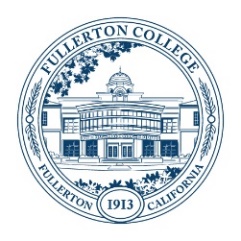 Student Equity and Achievement (SEA)Committee Meeting AgendaMonday, December 4, 20233:00 – 4:30 p.m.ZOOM: 
https://fullcoll-edu.zoom.us/j/89854533375 Co-Chairs: Cynthia Guardado, Daniel Javier Berumen AGENDAHOUSEKEEPINGCall to Order									AllAgenda										AllApproval of Notes									All11/13/23 Meeting11/27/23 MeetingPublic Comment									AllAnnouncements									AllOLD BUSINESSReflection/Feedback Form for Funded Programs		                  DanielNEW BUSINESS SEA Co-Chair Proposal – Discussion and Possible Vote			      DanielOTHER TOPICS FOR DISCUSSION Other Topics									AllAdjournment  NEXT MEETING: Monday, February 5th, 2024 @ 3pm